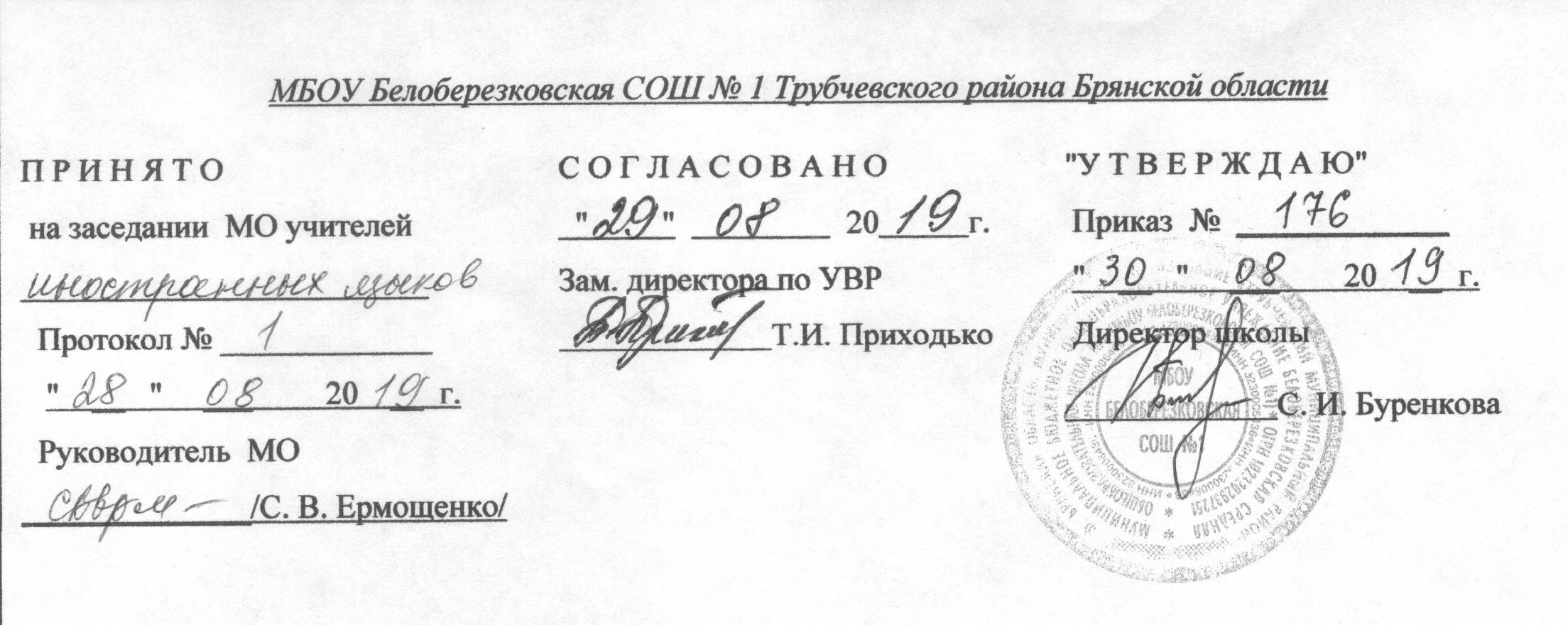 ПОЯСНИТЕЛЬНАЯ   ЗАПИСКА	Рабочая программа составлена на основе авторской программы общего образования  по английскому языку Афанасьева О.В., Михеева И.В., Языкова Н.В. Английский язык. Программы общеобразовательных учреждений 2-11 классы: пособие для учителей общеобразовательных учреждений и школ с углубленным изучением английского языка. М.: Просвещение.2011. Соответствует Федеральному образовательному стандарту основного общего образования по иностранному языку и  Примерной государственной программе по иностранным языкам (английский язык).Программа рассчитана на 105 часов (3  часа в неделю) согласно Учебному плану школы. Учебно-методическое обеспечение курса:Учебная программаАфанасьева О.В., Михеева И.В., Языкова Н.В. Английский язык. Программы общеобразовательных учреждений 2-11 классы: пособие для учителей общеобразовательных учреждений и школ с углубленным изучением английского языка. М.: Просвещение.2011.Учебники«Английский язык VII» О.В Афанасьева, И.В. Михеева. Москва «Просвещение» 2016Дополнительная литература: Аудиокурс к учебнику  О.В Афанасьевой,  И.В. Михеевой «Английский язык VII»   Книга для учителя  VII   О.В Афанасьева,  И.В. Михеева  Москва «Просвещение» 2010Требования к уровню подготовки учащихся.В результате изучения английского языка в 7 классе ученик должен:Знать/понимать:основные значения изученных лексических единиц в соответствии с предметным содержанием речи;особенности структуры простых (утвердительных, восклицательных, побудительных) и сложных предложений английского языка;признаки изученных грамматических явлений (видо-временных форм глаголов, артиклей, существительных, степеней сравнения прилагательных и наречий, местоимений, числительных, предлогов);основные нормы речевого этикета, принятые в стране изучаемого языка;культуруВеликобритании, США.Уметь:понимать на слух речь учителя, одноклассников;понимать аудиозаписи диалогов, начитанных носителями языка;выражать свою точку зрения, выражать согласие/несогласие, одобрение/неодобрение;участвовать в элементарном этикетном диалоге (знакомство, поздравление, благодарность, приветствие, прощание);расспрашивать собеседника, задавая вопросы «кто?» «что?» «где?» «когда?» «куда?» и отвечать на вопросы;высказываться о фактах и событиях, используя такие типы речи как повествование, сообщение, описание;читать и понимать основное содержание аутентичных, художественных и научно-популярных текстов;читать текст с выборочным пониманием нужной информации;делатьвыпискиизтекста;составлятьплантекста;заполнятьанкеты, бланки;писать личное письмо с опорой на образец.Использовать приобретённые знания и коммуникативные умения в практической деятельности и повседневной жизни для:достижения взаимопонимания в процессе письменного и устного общения с носителями иностранного языка;приобщения к ценностям мировой культуры через иноязычные источники информации;ознакомления представителей других стран с культурой своего народа.ПРЕДМЕТНЫЕ РЕЗУЛЬТАТЫ УСВОЕНИЯ УЧЕБНОГО ПРЕДМЕТАРечевые компетенции:ГоворениеДиалогическая речьРазвитие у школьников диалогической речи на средней ступени предусматривает овладение ими умениями вести диалог этикетного характера, диалог-расспрос, диалог-побуждение к действию и диалог-обмен мнениями, а также их комбинации:Речевые умения при ведении диалогов этикетного характера:начать, поддержать и закончить разговор;поздравить, выразить пожелания и отреагировать на них;вежливо переспросить, выразить согласие/ отказ.Объем этикетных диалогов – до 4 реплик со стороны каждого обучающегося.Речевые умения при ведении диалога-расспроса:запрашивать и сообщать фактическую информацию (Кто? Что? Как? Где? Куда? Когда? С кем? Почему?), переходя с позиции спрашивающего на позицию отвечающего;целенаправленно расспрашивать, «брать интервью».Объем данных диалогов– до 6 реплик со стороны каждого обучающегося.            Речевые умения при ведении диалога-побуждения к действию:обратиться с просьбой и выразить готовность/отказ ее выполнить;дать совет и принять/не принять его;пригласить к действию/взаимодействию и согласиться/не согласиться принять в нем участие;сделать предложение и выразить согласие/несогласие, принять его, объяснить причину.Объем данных диалогов– до 4 реплик со стороны каждого обучающегося.           Речевые умения при ведении диалога-обмена мнениями:выразить точку зрения и согласиться/не согласиться с ней;высказать одобрение/неодобрение;выразить сомнение;выразить эмоциональную оценку обсуждаемых событий (радость/огорчение, желание/нежелание);выразить эмоциональную поддержку партнера, в том числе с помощью комплиментов.Объем диалогов - не менее 5-7 реплик со стороны каждого учащегося.Монологическая речьРазвитие монологической речи на средней ступени предусматривает овладение учащимися следующими умениями:кратко высказываться о фактах и событиях, используя основные коммуникативные типы речи (описание, повествование, сообщение, характеристика), эмоциональные и оценочные суждения;передавать содержание, основную мысль прочитанного с опорой на текст;делать сообщение в связи с прочитанным текстом;выражать и аргументировать свое отношение к прочитанному/услышанному. Объем монологического высказывания – до 12 фраз.АудированиеВладение умениями понимать на слух иноязычный текст  предусматривает понимание несложных текстов с разной глубиной и точностью проникновения в их содержание (с пониманием основного содержания, с выборочным пониманием и полным пониманием текста) в зависимости от коммуникативной задачи и функционального типа текста.При этом предусматривается развитие следующих умений:прогнозировать содержание устного текста по началу сообщения и выделять основную мысль в воспринимаемом на слух тексте;выбирать главные факты, опуская второстепенные;выборочно понимать необходимую информацию в сообщениях прагматического характера с опорой на языковую догадку, контекст;игнорировать незнакомый языковой материал, несущественный для понимания.Время звучания текста – до 2 минут.ЧтениеОбучающиеся учатся читать и понимать аутентичные тексты с различной глубиной и точностью проникновения в их содержание (в зависимости от вида чтения): с пониманием основного содержания (ознакомительное чтение); с полным пониманием содержания (изучающее чтение); с выборочным пониманием нужной или интересующей информации (просмотровое/поисковое чтение). Содержание текстов должно соответствовать возрастным особенностям и интересам обучающихся, иметь образовательную и воспитательную ценность, воздействовать на эмоциональную сферу школьников.Независимо от вида чтения возможно использование двуязычного и англо-английского словаря.Чтение с пониманием основного содержания текста осуществляется на аутентичных материалах, отражающих особенности быта, жизни, культуры стран изучаемого языка.Умения чтения, подлежащие формированию:определять тему, содержание текста по заголовку;выделять основную мысль;выбирать главные факты из текста, опуская второстепенные;устанавливать логическую последовательность основных фактов/ событий в тексте.Объем текста – до 500 слов.            Чтение с полным пониманием текста осуществляется на облегченных аутентичных текстах разных жанров.Умения чтения, подлежащие формированию:полно и точно понимать содержание текста на основе его информационной переработки (языковой догадки, словообразовательного и грамматического анализа , выборочного перевода, использование страноведческого комментария);оценивать полученную информацию, выразить свое мнение;прокомментировать/объяснить те или иные факты, описанные в тексте.Объем текста - до 600 слов.           Чтение свыборочным понимание нужной или интересующей информации предполагает умение просмотреть аутентичный текст, (статью или несколько статей из газеты, журнала, сайтов Интернет) и выбрать информацию, которая необходима или представляет интерес для учащихся.Письменная речь.Овладение письменной речью предусматривает развитие следующих умений:делать выписки из текста;писать короткие поздравления с днем рождения, другими праздниками, выражать пожелания; (объемом 30-40 слов, включая написание адреса);заполнять бланки (указывать имя, фамилию, пол, возраст, гражданство, адрес);писать личное письмо по образцу/ без опоры на образец (расспрашивать адресат о его жизни, делах, сообщать то же о себе, выражать благодарность, просьбу), используя материал одной или нескольких тем, усвоенных в устной речи и при чтении, употребляя необходимые формулы речевого этикета (объем личного письма 80-90 слов, включая адрес).При обучении говорению, письму, аудированию и чтению  у обучающихся на средней ступени обучения  развиваются: специальные учебные умения:осуществлять информационную переработку иноязычных текстов, раскрывая разнообразными способами значения новых слов, определяя грамматическую форму;пользоваться словарями и справочниками, в том числе электронными;участвовать в проектной деятельности, в том числе межпредметного характера, требующей использования иноязычных источников информациикомпенсаторные умения:умения выходить из затруднительных положений при дефиците языковых средств, а именно: развитие умения использовать при говорении переспрос, перифраз, синонимичные средства, мимику, жесты, а при чтении и аудировании - языковую догадку, тематическое прогнозирование содержания, опускать/игнорировать информацию, не мешающую понять основное значение текста.Социокультурная компетенцияОбучающиеся учатся осуществлять межличностное и межкультурное общение, применяя знания о национально-культурных особенностях своей страны и стран изучаемого языка, полученные на уроках иностранного языка и в процессе изучения других предметов (знания межпредметного характера).Они овладевают знаниями о:значении английского языка в современном мире;наиболее употребительной тематической фоновой лексики и реалиях при изучении учебных тем (традиции в питании, проведении выходных дней, основные национальные праздники, этикетные особенности посещения гостей, сферы обслуживания);социокультурном портрете стран (говорящих на изучаемом языке) и культурном наследии стран изучаемого языка;речевых различиях в ситуациях формального и неформального общения в рамках изучаемых предметов речи.Предусматривается также овладение умениями:представлять родную страну и культуру на иностранном языке;оказывать помощь зарубежным гостям в ситуациях повседневного общения.Языковая компетенция (знания и умения)Графика и орфографияЗнание правил чтения и написания новых слов, отобранных для данного этапа обучения и навыки их применения в рамках изучаемого лексико-грамматического материала.Фонетическая сторона речиНавыки адекватного произношения и различения на слух всех звуков английского языка; соблюдение правильного ударения в словах и фразах.Членение предложений на смысловые группы. Соблюдение правильной интонации в различных типах предложений.Дальнейшее совершенствование слухо-произносительных навыков, в том числе применительно к новому языковому материалу.Лексическая сторона речиРасширение объема продуктивного и рецептивного лексического минимума за счет лексических средств обслуживающих новые темы, проблемы и ситуации общения. К 500 лексическим единицам, усвоенным школьниками в начальной школе, добавляются около 700 новых лексических единиц, в том числе наиболее распространенные устойчивые словосочетания, оценочная лексика, реплики-клише речевого этикета, отражающие культуру стран изучаемого языка.Развитие навыков их распознавания и употребления в речи.Расширение потенциального словаря за счет интернациональной лексики (doctor) и овладения новыми словообразовательными средствами:1) аффиксами:-   глаголов re- (rewrite); dis- (discover), mis- (misunderstand); - ize/ise (revise);-  существительных –ness (kindness); -ship (friendship); -ist (journalist); -ing (meeting); –sion/tion    (impression/information), -ance/ence (performance/influence), -ment (development),-ity (possibility);-   прилагательных –y (lazy); -ly (lovely); -ful (helpful); -al (musical); -ic (fantastic); -ian/-an (Russian); -ing   (boring); -ous (famous); un- (unusual); –im/-in (impolite/informal), -able/-ible ( sociable/possible), - less    (homeless),   -ive (creative), inter- (international);-   наречий –ly (quickly);-   числительных –teen (nineteen); -ty (sixty); -th (fifth);2) словосложением: существительное + существительное (football); прилагательное + прилагательное ( well-    known) , прилагательное + существительное ( blackboard);3) конверсией: существительных , образованных от неопределенной формы глаголов (tochange – change);     прилагательными, образованными от существительных ( cold – coldwinter).Грамматическая сторона речиРасширение объема значений грамматических явлений, изученных во 2-4 классах, и овладение новыми грамматическими явлениями.Знание признаков и навыки распознавания и употребления в речи нераспространенных и распространенных простых предложений, в том числе с несколькими обстоятельствами, следующими в определенном порядке (Wemovedto a newhouselastyear); предложения с начальным It и с начальным There + tobe  (It’scold.It’sfiveo’clock.It’sinteresting.It was winter. There are a lot of trees in the park); сложносочиненныхпредложенийссочинительнымисоюзами and, but, or; сложноподчиненных предложений с союзами и союзными словами what,when,  why,  which,  that,  who,   if, because, that’s why, than, so;     всехтиповвопросительныхпредложений      (общий,    специальный,    альтернативный,     разделительный        вопросы);               побудительных  предложений  в  утвердительной (Becareful!) и отрицательной (Don’tworry.)             форме. Знание признаков и       навыки распознавания и употребления в речи конструкций с глаголами на –ing: tobegoingto    (для выражения будущего действия); tolove/hatedoingsomething; Stoptalking. Конструкций  It    takes me … to do something; to look/ feel/ be happy.Знание признаков и навыки распознавания и употребления в речи правильных и неправильных глаголов;  причастий настоящего и прошедшего времени; фразовых глаголов, обслуживающих темы, отобранные для данного этапа обучения.Знание признаков и навыки распознавания и употребления в речи всех типов простых предложений, изученных ранее, а также предложений с конструкциями as… as, notso ….as, either… or, neither … nor; условных предложений реального и нереального характера (ConditionalIandII),  сложноподчиненных предложений с придаточными: времени с союзами for, since, during; цели с союзом sothat;условия с союзом unless;определительными с союзами who, which, that.Понимание при чтении сложноподчиненных предложений с союзами whoever, whatever, however, whenever; условных предложений нереального характера Conditional III, конструкций с инфинитивом типа IsawPetercross/crossingthestreet. He seems to be a good pupil. I want you to meet me at the station tomorrow, конструкцийbe/get used to something; be/get used to doing something.Знание признаков и навыки распознавания и употребления в речи глаголов в видо-временных формах действительного  и страдательного  залогов; модальных глаголов (may, can/ beableto, must/haveto/should,need, shall, could, might, would, should); косвенной речи в утвердительных и вопросительных предложениях в настоящем и прошедшем времени; формирование навыков cогласования времен в рамках сложного предложения в плане настоящего и прошлого.Навыки распознавания и понимания при чтении глагольных форм в FutureContinuous, PastPerfectPassive; неличных форм глагола (герундий, причастия настоящего и прошедшего времени).Знание признаков и навыки распознавания и употребления в речи определенного, неопределенного и нулевого артиклей; количественных числительных свыше 100; порядковых числительных свыше 20; числительных для обозначения дат и больших чисел.неисчисляемых и исчисляемых существительных (a flower, snow); существительных с причастиями настоящего и прошедшего времени ( a writingstudent/ a writtenexercise); существительных в функции прилагательного ( artgallery); степеней сравнения прилагательных и наречий, в том числе, образованных не по правилу ( good-better-best); личных местоимений в именительном (my) и объектном (me) падежах, а также в абсолютной форме (mine);  возвратных местоимений, неопределенных местоимений и их производных (somebody, anything, nobody, everything, etc.); наречий, оканчивающиеся на –ly (early), а также совпадающих по форме с прилагательными (fast, high); устойчивых словоформ в функции наречия типа sometimes, atlast, atleast, etc.ТРЕБОВАНИЯ К УРОВНЮ ПОДГОТОВКИ ВЫПУСКНИКОВВ  результате изучения английского языка обучающийся  должен:знать/понимать:основные значения изученных лексических единиц (слов, словосочетаний); основные способы словообразования (аффиксация, словосложение, конверсия);особенности структуры простых и сложных предложений изучаемого иностранного языка; интонацию различных коммуникативных типов предложений;признаки изученных грамматических явлений (видо-временных форм глаголов, модальных глаголов и их эквивалентов, артиклей, существительных, степеней сравнения прилагательных и наречий, местоимений, числительных, предлогов);основные нормы речевого этикета (реплики-клише, наиболее распространенная оценочная лексика), принятые в стране изучаемого языка);роль владения иностранными языками в современном мире, особенности образа жизни, быта, культуры стран изучаемого языка ( известные достопримечательности, выдающиеся люди и их вклад в мировую культуру), сходство и различия в традициях своей страны и стран изучаемого языка;уметь:говорениеначинать, вести/поддерживать и заканчивать беседу в стандартных ситуациях общения, соблюдая нормы речевого этикета, при необходимости переспрашивая, уточняя;расспрашивать собеседника и отвечать на его вопросы, высказывая свое мнение, просьбу, отвечать на предложение собеседника согласием/отказом, опираясь на изученную тематику и усвоенный лексико-грамматический материал;рассказывать о себе, своей семье, друзьях, своих интересах и планах на будущее, сообщать краткие сведения о своем городе/селе, о своей стране и стране изучаемого языка;делать краткие сообщения, описывать события/явления (в рамках пройденных тем), передавать основное содержание, основную мысль прочитанного или услышанного, выражать свое отношение к прочитанному/услышанному, давать краткую характеристику персонажей;использовать перифраз, синонимичные средства в процессе устного общения;аудированиепонимать основное содержание кратких, несложных аутентичных прагматических текстов (прогноз погоды, программы теле/радио передач, объявления на вокзале/в аэропорту) и выделять для себя значимую информацию;понимать основное содержание несложных аутентичных текстов, относящихся к разным коммуникативным типам речи (сообщение/рассказ), уметь определить тему текста, выделить главные факты в тексте, опуская второстепенные;использовать переспрос, просьбу повторить;чтениеориентироваться в иноязычном тексте: прогнозировать его содержание по заголовку;читать аутентичные тексты разных жанров преимущественно с пониманием основного содержания (определять тему, выделять основную мысль, выделять главные факты, опуская второстепенные, устанавливать логическую последовательность основных фактов текста);читать несложные аутентичные тексты разных жанров с полным и точным пониманием, используя различные приемы смысловой переработки текста (языковую догадку, анализ, выборочный перевод), оценивать полученную информацию, выражать свое мнение;читать текст с выборочным пониманием нужной или интересующей информации;          письменная речьзаполнять анкеты и формуляры;писать поздравления, личные письма с опорой на образец: расспрашивать адресата о его жизни и делах, сообщать то же о себе, выражать благодарность, просьбу, употребляя формулы речевого этикета, принятые в странах изучаемого языка.3) использовать приобретенные знания и умения в практической деятельности и повседневной жизни для:социальной адаптации; достижения взаимопонимания в процессе устного и письменного общения с носителями иностранного языка, установления межличностных и межкультурных контактов в доступных пределах;создания целостной картины полиязычного, поликультурного мира, осознания места и роли родного и изучаемого иностранного языка в этом мире;приобщения к ценностям мировой культуры как через иноязычные источники информации, в том числе мультимедийные, так и через участие в школьных обменах, туристических поездках, молодежных форумах;ознакомления представителей других стран с культурой своего народа; осознания себя гражданином своей страны и мира.Список использованной литературы:О.В. Афанасьева, И.В. Михеева и Н.В. Языкова. Программы общеобразовательных учреждений. 2-11 классы. Английский язык. Пособие для учителей общеобразовательных учреждений и школ с углублённым изучением английского  языка. - М. Просвещение, .Апальков В. Г. Английский язык. Рабочие программы. Предметная линия     учебников И.. Н. Верещагиной, О. В. Афанасьевой, И. В. Михеевой. V-IX классы.  – М. Просвещение, 2012г.                                           Примерные программы основного общего образования. Иностранный язык.  –  М. Просвещение, 2009. Концепция модернизации российского образования на период до 2010 года// Вестник образования.  -  №6 – 2002.Стандарты второго поколения. Примерные программы. Иностранный язык.   5-9 классы.  – М. Просвещение, 2010.Программы общеобразовательных учреждений. В.В. Сафонова Английский язык. Школа с углублённым изучением иностранных языков.. 2-11 классы.  –   М. Астрель, 2007.Стандарты второго поколения. Формирование универсальных учебных действий в основной школе: от действия к мысли.  – М. Просвещение, 2011.Календарно-тематическое планирование.Английский язык. 7-й класс.ПОЯСНИТЕЛЬНАЯ   ЗАПИСКА	Рабочая программа составлена на основе авторской программы общего образования  по английскому языку Афанасьева О.В., Михеева И.В., Языкова Н.В. Английский язык. Программы общеобразовательных учреждений 2-11 классы: пособие для учителей общеобразовательных учреждений и школ с углубленным изучением английского языка. М.: Просвещение.2011. Соответствует Федеральному образовательному стандарту основного общего образования по иностранному языку и  Примерной государственной программе по иностранным языкам (английский язык).            Программа рассчитана на 105 часов (3  часа в неделю) согласно Учебному плану школы. Учебно-методическое обеспечение курса:Учебная программаАфанасьева О.В., Михеева И.В., Языкова Н.В. Английский язык. Программы общеобразовательных учреждений 2-11 классы: пособие для учителей общеобразовательных учреждений и школ с углубленным изучением английского языка. М.: Просвещение.2011.Учебники«Английский язык VII» О.В Афанасьева, И.В. Михеева. Москва «Просвещение» 2012Дополнительная литература: Аудиокурс к учебнику  О.В Афанасьевой,  И.В. Михеевой «Английский язык VII»   Книга для учителя  VII   О.В Афанасьева,  И.В. Михеева  Москва «Просвещение» 2010	Цели              Изучение английского языка на ступени основного общего образования направлено на достижение следующих целей: Развитие иноязычной коммуникативной компетентности в совокупности ее составляющих – языковой, речевой, социокультурной, компенсаторной, учебно-познавательной.Развитие и воспитание у школьников понимания важности изучения иностранного языка в современном мире и потребности пользоваться им как средством общения, познания, самореализации и социальной адаптации; воспитание качеств гражданина, патриота; развитие национального самосознания, стремление к взаимопониманию между людьми  разных сообществ, толерантного отношения к проявлениям иной культуры.Общеучебные умения, навыки и способы деятельности            В ходе преподавания английского языка в основной школе, работы над формированием у учащихся перечисленных в программе знаний и умений, следует обращать внимание на то, чтобы они овладевали умениями общеучебного характера, разнообразными способами деятельности, приобретали опыт:самостоятельно ставить цели, планировать пути их достижения, умение выбирать наиболее эффективные способы решения учебных и познавательных задач;соотносить свои действия с планируемыми результатами, осуществлять контроль своей деятельности в процессе достижения результата, корректировать свои действия в соответствии с изменяющейся ситуацией; оценивать правильность выполнения учебной задачи, собственные возможности её решения; владеть основами самоконтроля, самооценки, принятия решений и осуществления осознанного выбора в учебной и познавательной деятельности; использовать знаково-символические средства представления информации для решения учебных и практических задач;пользоваться логическими действиями сравнения, анализа, синтеза, обобщения, классификации по различным признакам, установления аналогий и причинно-следственных связей, строить логическое рассуждение, умозаключение (индуктивное, дедуктивное и по аналогии) и делать выводы; работать с прослушанным/прочитанным текстом: определять тему, прогнозировать содержание текста по заголовку/по ключевым словам, устанавливать логическую последовательность основных фактов;осуществлять информационный поиск; в том числе с помощью компьютерных средств;выделять, обобщать и фиксировать нужную информацию;осознанно строить свое высказывание в соответствии с поставленной коммуникативной задачей, а также в соответствии с грамматическими и синтаксическими нормами языка;решать проблемы творческого и поискового характера;самостоятельно работать, рационально организовывая свой труд в классе и дома;контролировать и оценивать результаты своей деятельности;готовность и способность осуществлять межкультурное общение на АЯ:выражать с достаточной полнотой и точностью свои мысли в соответствии с задачами и условиями межкультурной коммуникации;вступать в диалог, а также участвовать в коллективном обсуждении проблем, владеть монологической и диалогической формами речи в соответствии с грамматическими и синтаксическими нормами АЯ;адекватно использовать речевые средства для дискуссии и аргументации своей позиции;спрашивать, интересоваться чужим мнением и высказывать свое;уметь обсуждать разные точки зрения и  способствовать выработке общей (групповой) позиции;уметь аргументировать свою точку зрения, спорить и отстаивать свою позицию невраждебным для оппонентов образом;уметь с помощью вопросов добывать недостающую информацию (познавательная инициативность);уметь устанавливать рабочие отношения, эффективно сотрудничать и способствовать продуктивной кооперации;проявлять уважительное отношение к партнерам, внимание к личности другого;уметь адекватно реагировать на нужды других; в частности, оказывать помощь и эмоциональную поддержку партнерам в процессе достижения общей цели совместной деятельностиТребования к уровню подготовки учащихся.      В результате изучения английского языка в 7 классе ученик должен: знать/понимать:основные значения изученных лексических единиц в соответствии с предметным содержанием речи;особенности структуры простых (утвердительных, восклицательных, побудительных) и сложных предложений английского языка;признаки изученных грамматических явлений (видо-временных форм глаголов, артиклей, существительных, степеней сравнения прилагательных и наречий, местоимений, числительных, предлогов);основные нормы речевого этикета, принятые в стране изучаемого языка;культуру Великобритании, США.уметь:понимать на слух речь учителя, одноклассников;понимать аудиозаписи диалогов, начитанных носителями языка;выражать свою точку зрения, выражать согласие/несогласие, одобрение/неодобрение;участвовать в элементарном этикетном диалоге (знакомство, поздравление, благодарность, приветствие, прощание);расспрашивать собеседника, задавая вопросы «кто?» «что?» «где?» «когда?» «куда?» и отвечать на вопросы;высказываться о фактах и событиях, используя такие типы речи как повествование, сообщение, описание;читать и понимать основное содержание аутентичных, художественных и научно-популярных текстов;читать текст с выборочным пониманием нужной информации;делать выписки из текста;составлять план текста;заполнять анкеты, бланки;писать личное письмо с опорой на образец.Содержание курса             Осуществлено в рамках СтандартаРоссия – моя Родина(13часов)Моя Родина. Выдающиеся люди России. Театр в России. Лебединое озеро. Путешествие в Москву. Страничка из дневника. Москва. Ее достопримечательности. Снова в школе. Аудирование. Язык, который мы изучаем. Времена глаголов группы simple. Времена глаголов группы continuous. Времена английских глаголоа. Самостоятельная работа. Сложное дополнение. Практическая работа. Фразовый глагол to get.Английский – первый мировой язык (14часов)Англоговорящий мир. Аудирование. Имя существительное. Обобщение грамматического материала по теме. Имя существительное. Множественное число имени существительного. Употребление определенного и неопределенного артикля. Почему мы изучаем английский язык. Знаешь ли ты, что…Аудирование. О себе, семье, любимом занятии. Настоящее и прошедшее совершенное. Традиции и нравы страны изучаемого языка. Предлоги. Обобщение грамматического материала по теме. Артикль. Обобщение грамматического материала по теме. Контрольная работа по тематической лексике. Домашнее чтение. Lesson 1.Обобщение по теме. Мир вокруг меня (13часов)Я и мой мир. Внешность человека. Контроль усвоения лексики по теме «Человек». Будущее совершенное время. Определенный артикль со словами school, college, hospital. Употребление артикля. Особые случаи. Фразовый глагол to turn. История Денни. Мое любимое занятие. Аудирование. Степени сравнения прилагательных. Настоящее длительное совершенного типа. Настоящее и прошедшее длительное совершенного типа. А.Милн и его герои. Различия в характерах людей (9часов)Характер и манеры. Аудирование. Прилагательные late, old, far, near. Фразовый глагол to rush.Работа над прочитанным текстом. Рождество. Есть много способов познавать мир. Аудирование по теме. Обобщение лексики. Контрольная работа по грамматике. Домашнее чтение.Радость чтения: книги и писатели (13часов)В мире английской литературы. Чтение – мое хобби. Аудирование. Неопределенный артикль. Обобщение. Будущее время ( способы выражения будущего времени в английском языке). Печатный мир. Собирательные существительные. Артикль с исчисляемыми и неисчисляемыми существительными. Будущее совершенное длительное время. Сложноподчиненное предложение и придаточными дополнениями. Фразовый глагол to run. Любитель чтения. Книги в нашей жизни. Мой любимый писатель. Аудирование. Искусство: кино, театр (17часов)Искусство. Известные имена. Как это начиналось. Пассивный залог группы Indefinite. Модальные глаголы в пассивном залоге. Театр и кино. Пассивный залог группы Continuous. Пассивный залог группы Perfect. Глаголы с предлогами в страдательном залоге. Артикль с названиями времен года и частями суток. Фразовый глагол to set. Рассказ о весельчаке. Театр и кино в Великобритании. Аудирование. Фразовые глаголы. Обобщающее повторение. Контрольная работа по грамматике. Домашнее чтение. Контрольная работа по лексике. Мой любимый кинофильм. Дискуссия. Спорт в нашей жизни (14часов)Спорт в нашей жизни. Придаточные предложения времени и условия. Артикль с географическими названиями. Фразовые глаголы to do, to make. История Олимпийских игр. Аудирование. Сослагательное наклонение первого типа. Употребление артиклей с названиями улиц, парков, музеев. Фразовый глагол to do. Неопределенное местоимение any, either. Спорт в Англии. День великой охоты. Спорт в России. Аудирование. Спорт в нашей жизни. Мой любимый вид спорта.Познание мира(9часов)Я познаю мир. Мир литературы, кино, спорта. Аудирование. Повторение времен английского глагола. Предлоги, обобщающее повторение. Артикль. Употребление определенного артикля. Артикль. Употребление неопредленного артикля. Фразовые глаголы. Обобщающее повторение. Контрольная работа по грамматике. Итоговая контрольная работа по теме «Познание мира»Учебно-тематический план:Россия – моя Родина – 13 часов.Английский – первый мировой язык – 14 часов.Мир вокруг меня – 13 часов.Различия в характерах людей – 9 часов.Радость чтения: книги и писатели ( 13 часов).Искусство: кино и театр ( 17 часов)Спорт в нашей жизни ( 14 часов)Познание мира ( 9 часов)Формы промежуточного контроля- устный опрос, самостоятельная работа, контрольные работы.Форма итогового контроля- итоговая контрольная работа.Календарно-тематическое планированиеСписок использованной литературы:Список литературы:Книга для учителя  V. И.Н.Верещагина О.В Афанасьева.  Москва «Просвещение», 2012О.В. Афанасьева, И.В. Михеева «Английский язык» Программы II-ХI классы. Москва «Просвещение» , 2010г.Примерные программы по учебным предметам. Иностранный язык 5-9 классы. Москва «Просвещение», 2010г.Федеральный перечень учебников, рекомендованных Министерством образования     Российской Федерации к использованию в образовательном процессе в     общеобразовательных учреждениях на 2014 учебный год (с изменениями на 2017-18 учебный      год).№ п/п№ п/пТ е м аДата по плануДата по плануДата по фактуРоссия – моя Родина(13ч.)Россия – моя Родина(13ч.)Россия – моя Родина(13ч.)Россия – моя Родина(13ч.)Россия – моя Родина(13ч.)Россия – моя Родина(13ч.)1Моя РодинаМоя РодинаМоя Родина2Выдающиеся люди РоссииВыдающиеся люди РоссииВыдающиеся люди России3Театр в России. Лебединое озеро.Театр в России. Лебединое озеро.Театр в России. Лебединое озеро.4Путешествие в Москву. Страничка из дневника.Путешествие в Москву. Страничка из дневника.Путешествие в Москву. Страничка из дневника.5Москва. Её достопримечательностиМосква. Её достопримечательностиМосква. Её достопримечательности6Снова в школе. АудированиеСнова в школе. АудированиеСнова в школе. Аудирование7Язык, который мы изучаемЯзык, который мы изучаемЯзык, который мы изучаем8Времена глаголов группы simple Времена глаголов группы simple Времена глаголов группы simple 9Времена глаголов группы continuousВремена глаголов группы continuousВремена глаголов группы continuous10Времена английских глаголов. С.р.Времена английских глаголов. С.р.Времена английских глаголов. С.р.11Сложное дополнениеСложное дополнениеСложное дополнение12Сложное дополнение. Практическая работаСложное дополнение. Практическая работаСложное дополнение. Практическая работа13Фразовый глагол to getФразовый глагол to getФразовый глагол to getАнглийский – первый мировой язык (14ч.)Английский – первый мировой язык (14ч.)Английский – первый мировой язык (14ч.)Английский – первый мировой язык (14ч.)Английский – первый мировой язык (14ч.)Английский – первый мировой язык (14ч.)14Англо-говорящий мир. АудированиеАнгло-говорящий мир. АудированиеАнгло-говорящий мир. Аудирование15Имя существительное. Обоб. грамм.мат. по темеИмя существительное. Обоб. грамм.мат. по темеИмя существительное. Обоб. грамм.мат. по теме16Имя существительное. Мн. число имени существительногоИмя существительное. Мн. число имени существительногоИмя существительное. Мн. число имени существительного17Употребление определённого и неопределённого артикляУпотребление определённого и неопределённого артикляУпотребление определённого и неопределённого артикля18Почему мы изучаем английский языкПочему мы изучаем английский языкПочему мы изучаем английский язык19Знаешь ли ты, что…    АудированиеЗнаешь ли ты, что…    АудированиеЗнаешь ли ты, что…    Аудирование20О себе, семье, любимом занятииО себе, семье, любимом занятииО себе, семье, любимом занятии21Настоящее и прошедшее совершённоеНастоящее и прошедшее совершённоеНастоящее и прошедшее совершённое22Традиции и нравы страны изучаемого языкаТрадиции и нравы страны изучаемого языкаТрадиции и нравы страны изучаемого языка23Предлоги. Обобщение грамматического материала по темеПредлоги. Обобщение грамматического материала по темеПредлоги. Обобщение грамматического материала по теме24Артикль. Обобщение грамматического материала по темеАртикль. Обобщение грамматического материала по темеАртикль. Обобщение грамматического материала по теме25Контрольная работа по тематической лексикеКонтрольная работа по тематической лексикеКонтрольная работа по тематической лексике26Домашнее чтение Lesson1Домашнее чтение Lesson1Домашнее чтение Lesson127Обобщение по темеОбобщение по темеОбобщение по темеМир вокруг меня (13ч.)Мир вокруг меня (13ч.)Мир вокруг меня (13ч.)Мир вокруг меня (13ч.)Мир вокруг меня (13ч.)Мир вокруг меня (13ч.)28Я и мой мирЯ и мой мирЯ и мой мир29Внешность человекаВнешность человекаВнешность человека30Контроль усвоения лексики по теме «Человек»Контроль усвоения лексики по теме «Человек»Контроль усвоения лексики по теме «Человек»31Будущее совершенное времяБудущее совершенное времяБудущее совершенное время32Определённый артикль со словами: schoоlcollegehospitalОпределённый артикль со словами: schoоlcollegehospitalОпределённый артикль со словами: schoоlcollegehospital33Употребление артикля (особые случаи)Употребление артикля (особые случаи)Употребление артикля (особые случаи)34Фразовый глагол to turnФразовый глагол to turnФразовый глагол to turn35История ДениИстория ДениИстория Дени36Моё любимое занятие. АудированиеМоё любимое занятие. АудированиеМоё любимое занятие. Аудирование37Степени сравнения прилагательныхСтепени сравнения прилагательныхСтепени сравнения прилагательных38Настоящее длительное совершенного видаНастоящее длительное совершенного видаНастоящее длительное совершенного вида39Настоящее и прошедшее длительное совершенного видаНастоящее и прошедшее длительное совершенного видаНастоящее и прошедшее длительное совершенного вида40А. Милн и его героиА. Милн и его героиА. Милн и его героиРазличия в характерах людей (9ч.)Различия в характерах людей (9ч.)Различия в характерах людей (9ч.)Различия в характерах людей (9ч.)Различия в характерах людей (9ч.)Различия в характерах людей (9ч.)41Характер и манеры. АудированиеХарактер и манеры. АудированиеХарактер и манеры. Аудирование42Прилагательные: late old far nearПрилагательные: late old far nearПрилагательные: late old far near43Фразовый глагол to rushФразовый глагол to rushФразовый глагол to rush44Работа над прочитанным текстом. Рождество.Работа над прочитанным текстом. Рождество.Работа над прочитанным текстом. Рождество.45Есть много способов познавать мирЕсть много способов познавать мирЕсть много способов познавать мир46Аудирование по темеАудирование по темеАудирование по теме47Обобщение лексикиОбобщение лексикиОбобщение лексики48Контрольная работа по грамматикеКонтрольная работа по грамматикеКонтрольная работа по грамматике49Домашнее чтениеДомашнее чтениеДомашнее чтениеРадость чтения: книги и писатели (13ч.)Радость чтения: книги и писатели (13ч.)Радость чтения: книги и писатели (13ч.)Радость чтения: книги и писатели (13ч.)Радость чтения: книги и писатели (13ч.)Радость чтения: книги и писатели (13ч.)50В мире английской литературыВ мире английской литературыВ мире английской литературы51Чтение – моё хобби. АудированиеЧтение – моё хобби. АудированиеЧтение – моё хобби. Аудирование52Неопределённый артикль. Обобщение.Неопределённый артикль. Обобщение.Неопределённый артикль. Обобщение.53Будущее время (способы выражения буд. времени в англ. яз.)Будущее время (способы выражения буд. времени в англ. яз.)Будущее время (способы выражения буд. времени в англ. яз.)54Печатный мирПечатный мирПечатный мир55Собирательные существительныеСобирательные существительныеСобирательные существительные56Артикль с исчисляемыми и неисчисляемыми существительнымиАртикль с исчисляемыми и неисчисляемыми существительнымиАртикль с исчисляемыми и неисчисляемыми существительными57Будущее совершенное длительное времяБудущее совершенное длительное времяБудущее совершенное длительное время58Сложноподчинённые предложения с придаточными дополнит.Сложноподчинённые предложения с придаточными дополнит.Сложноподчинённые предложения с придаточными дополнит.59Фразовый глагол to runФразовый глагол to runФразовый глагол to run60Любитель чтенияЛюбитель чтенияЛюбитель чтения61Книги в нашей жизниКниги в нашей жизниКниги в нашей жизни62Мой любимый писатель. АудированиеМой любимый писатель. АудированиеМой любимый писатель. АудированиеИскусство: кино, театр (17ч.)Искусство: кино, театр (17ч.)Искусство: кино, театр (17ч.)Искусство: кино, театр (17ч.)Искусство: кино, театр (17ч.)Искусство: кино, театр (17ч.)63Искусство. Известные имена.Искусство. Известные имена.Искусство. Известные имена.64Как это начиналосьКак это начиналосьКак это начиналось65Пассивный залог группы IndefiniteПассивный залог группы IndefiniteПассивный залог группы Indefinite66Модальные глагола в пассивном залогеМодальные глагола в пассивном залогеМодальные глагола в пассивном залоге67Театр и киноТеатр и киноТеатр и кино68Пассивный залог группы ContinuousПассивный залог группы ContinuousПассивный залог группы Continuous69Пассивный залог группы PerfectПассивный залог группы PerfectПассивный залог группы Perfect70Глаголы с предлогами в страдательном залогеГлаголы с предлогами в страдательном залогеГлаголы с предлогами в страдательном залоге71Артикль с названиями времён года и частями сутокАртикль с названиями времён года и частями сутокАртикль с названиями времён года и частями суток72Фразовый глагол to setФразовый глагол to setФразовый глагол to set73Рассказ о весельчакеРассказ о весельчакеРассказ о весельчаке74Театр и кино в Великобритании. АудированиеТеатр и кино в Великобритании. АудированиеТеатр и кино в Великобритании. Аудирование75Фразовые глаголы обобщающие повторениеФразовые глаголы обобщающие повторениеФразовые глаголы обобщающие повторение76Контрольнаяработа по грамматикеКонтрольнаяработа по грамматикеКонтрольнаяработа по грамматике77Домашнее чтениеДомашнее чтениеДомашнее чтение78Контрольная работа по лексикеКонтрольная работа по лексикеКонтрольная работа по лексике79Мой любимый кинофильм. Дискуссия.Мой любимый кинофильм. Дискуссия.Мой любимый кинофильм. Дискуссия.Спорт в нашей жизни (14ч.)Спорт в нашей жизни (14ч.)Спорт в нашей жизни (14ч.)Спорт в нашей жизни (14ч.)Спорт в нашей жизни (14ч.)Спорт в нашей жизни (14ч.)80Спорт в нашей жизниСпорт в нашей жизниСпорт в нашей жизни81Придаточные предложения времени и условияПридаточные предложения времени и условияПридаточные предложения времени и условия82Артикль с географическими названиямиАртикль с географическими названиямиАртикль с географическими названиями83Фразысглаголами to do to makeФразысглаголами to do to makeФразысглаголами to do to make84История олимпийских игр. АудированиеИстория олимпийских игр. АудированиеИстория олимпийских игр. Аудирование85Сослагательное наклонение I типаСослагательное наклонение I типаСослагательное наклонение I типа86Употребление артикля с названиями улиц, парков, музеев. Употребление артикля с названиями улиц, парков, музеев. Употребление артикля с названиями улиц, парков, музеев. 87Фразовый глагол to doФразовый глагол to doФразовый глагол to do88Неопределённое местоимения any eitherНеопределённое местоимения any eitherНеопределённое местоимения any either89Спорт в АнглииСпорт в АнглииСпорт в Англии90День великой охотыДень великой охотыДень великой охоты91Спорт в России. АудированиеСпорт в России. АудированиеСпорт в России. Аудирование92Спорт в нашей жизниСпорт в нашей жизниСпорт в нашей жизни93Мой любимый вид спортаМой любимый вид спортаМой любимый вид спортаПознание мира(9ч.)Познание мира(9ч.)Познание мира(9ч.)Познание мира(9ч.)Познание мира(9ч.)Познание мира(9ч.)94Я познаю мирЯ познаю мирЯ познаю мир95Мир литературы, кино, спорта. АудированиеМир литературы, кино, спорта. АудированиеМир литературы, кино, спорта. Аудирование96Мир литературы. Устная речь.Мир литературы. Устная речь.Мир литературы. Устная речь.97Мир кино. Устная речь.Мир кино. Устная речь.Мир кино. Устная речь.98Мир спорта. Устная речьМир спорта. Устная речьМир спорта. Устная речь99Повторение времён английского глаголаПовторение времён английского глаголаПовторение времён английского глагола100Предлоги обобщающие повторениеПредлоги обобщающие повторениеПредлоги обобщающие повторение101Артикль. Употребление определённого артикляАртикль. Употребление определённого артикляАртикль. Употребление определённого артикля102Артикль. Употребление неопределённого артикляАртикль. Употребление неопределённого артикляАртикль. Употребление неопределённого артикля103Фразовые глаголы обобщающие повторениеФразовые глаголы обобщающие повторениеФразовые глаголы обобщающие повторение104Контрольная работа по грамматикеКонтрольная работа по грамматикеКонтрольная работа по грамматике105Контрольная работа по лексикеКонтрольная работа по лексикеКонтрольная работа по лексике№ п/п№ п/пТ е м аДата по плануДата по плануДата по фактуРоссия – моя Родина(13ч.)Россия – моя Родина(13ч.)Россия – моя Родина(13ч.)Россия – моя Родина(13ч.)Россия – моя Родина(13ч.)Россия – моя Родина(13ч.)1Моя РодинаМоя РодинаМоя Родина2Выдающиеся люди РоссииВыдающиеся люди РоссииВыдающиеся люди России3Театр в России. Лебединое озеро.Театр в России. Лебединое озеро.Театр в России. Лебединое озеро.4Путешествие в Москву. Страничка из дневника.Путешествие в Москву. Страничка из дневника.Путешествие в Москву. Страничка из дневника.5Москва. Её достопримечательностиМосква. Её достопримечательностиМосква. Её достопримечательности6Снова в школе. АудированиеСнова в школе. АудированиеСнова в школе. Аудирование7Язык, который мы изучаемЯзык, который мы изучаемЯзык, который мы изучаем8Времена глаголов группы simple Времена глаголов группы simple Времена глаголов группы simple 9Времена глаголов группы continuousВремена глаголов группы continuousВремена глаголов группы continuous10Времена английских глаголов. С.р.Времена английских глаголов. С.р.Времена английских глаголов. С.р.11Сложное дополнениеСложное дополнениеСложное дополнение12Сложное дополнение. Практическая работаСложное дополнение. Практическая работаСложное дополнение. Практическая работа13Фразовый глагол to getФразовый глагол to getФразовый глагол to getАнглийский – первый мировой язык (14ч.)Английский – первый мировой язык (14ч.)Английский – первый мировой язык (14ч.)Английский – первый мировой язык (14ч.)Английский – первый мировой язык (14ч.)Английский – первый мировой язык (14ч.)14Англоговорящий мир. АудированиеАнглоговорящий мир. АудированиеАнглоговорящий мир. Аудирование15Имя существительное. Обоб. грамм.мат. по темеИмя существительное. Обоб. грамм.мат. по темеИмя существительное. Обоб. грамм.мат. по теме16Имя существительное. Мн. число имени существительногоИмя существительное. Мн. число имени существительногоИмя существительное. Мн. число имени существительного17Употребление определённого и неопределённого артикляУпотребление определённого и неопределённого артикляУпотребление определённого и неопределённого артикля18Почему мы изучаем английский языкПочему мы изучаем английский языкПочему мы изучаем английский язык19Знаешь ли ты, что…    АудированиеЗнаешь ли ты, что…    АудированиеЗнаешь ли ты, что…    Аудирование20О себе, семье, любимом занятииО себе, семье, любимом занятииО себе, семье, любимом занятии21Настоящее и прошедшее совершённоеНастоящее и прошедшее совершённоеНастоящее и прошедшее совершённое22Традиции и нравы страны изучаемого языкаТрадиции и нравы страны изучаемого языкаТрадиции и нравы страны изучаемого языка23Предлоги. Обобщение грамматического материала по темеПредлоги. Обобщение грамматического материала по темеПредлоги. Обобщение грамматического материала по теме24Артикль. Обобщение грамматического материала по темеАртикль. Обобщение грамматического материала по темеАртикль. Обобщение грамматического материала по теме25Контрольная работа по тематической лексикеКонтрольная работа по тематической лексикеКонтрольная работа по тематической лексике26Домашнее чтение Lesson1Домашнее чтение Lesson1Домашнее чтение Lesson127Обобщение по темеОбобщение по темеОбобщение по темеМир вокруг меня (13ч.)Мир вокруг меня (13ч.)Мир вокруг меня (13ч.)Мир вокруг меня (13ч.)Мир вокруг меня (13ч.)Мир вокруг меня (13ч.)28Я и мой мирЯ и мой мирЯ и мой мир29Внешность человекаВнешность человекаВнешность человека30Контроль усвоения лексики по теме «Человек»Контроль усвоения лексики по теме «Человек»Контроль усвоения лексики по теме «Человек»31Будущее совершенное времяБудущее совершенное времяБудущее совершенное время32Определённый артикль со словами: schoolcollegehospitalОпределённый артикль со словами: schoolcollegehospitalОпределённый артикль со словами: schoolcollegehospital33Употребление артикля (особые случаи)Употребление артикля (особые случаи)Употребление артикля (особые случаи)34Фразовый глагол to turnФразовый глагол to turnФразовый глагол to turn35История ДенниИстория ДенниИстория Денни36Моё любимое занятие. АудированиеМоё любимое занятие. АудированиеМоё любимое занятие. Аудирование37Степени сравнения прилагательныхСтепени сравнения прилагательныхСтепени сравнения прилагательных38Настоящее длительное совершенного видаНастоящее длительное совершенного видаНастоящее длительное совершенного вида39Настоящее и прошедшее длительное совершенного видаНастоящее и прошедшее длительное совершенного видаНастоящее и прошедшее длительное совершенного вида40А. Милн и его героиА. Милн и его героиА. Милн и его героиРазличия в характерах людей (9ч.)Различия в характерах людей (9ч.)Различия в характерах людей (9ч.)Различия в характерах людей (9ч.)Различия в характерах людей (9ч.)Различия в характерах людей (9ч.)41Характер и манеры. АудированиеХарактер и манеры. АудированиеХарактер и манеры. Аудирование42Прилагательные: late old far nearПрилагательные: late old far nearПрилагательные: late old far near43Фразовый глагол to rushФразовый глагол to rushФразовый глагол to rush44Работа над прочитанным текстом. Рождество.Работа над прочитанным текстом. Рождество.Работа над прочитанным текстом. Рождество.45Есть много способов познавать мирЕсть много способов познавать мирЕсть много способов познавать мир46Аудирование по темеАудирование по темеАудирование по теме47Обобщение лексикиОбобщение лексикиОбобщение лексики48Контрольная работа по грамматикеКонтрольная работа по грамматикеКонтрольная работа по грамматике49Домашнее чтениеДомашнее чтениеДомашнее чтениеРадость чтения: книги и писатели (13ч.)Радость чтения: книги и писатели (13ч.)Радость чтения: книги и писатели (13ч.)Радость чтения: книги и писатели (13ч.)Радость чтения: книги и писатели (13ч.)Радость чтения: книги и писатели (13ч.)50В мире английской литературыВ мире английской литературыВ мире английской литературы51Чтение – моё хобби. АудированиеЧтение – моё хобби. АудированиеЧтение – моё хобби. Аудирование52Неопределённый артикль. Обобщение.Неопределённый артикль. Обобщение.Неопределённый артикль. Обобщение.53Будущее время (способы выражения буд. времени в англ. яз.)Будущее время (способы выражения буд. времени в англ. яз.)Будущее время (способы выражения буд. времени в англ. яз.)54Печатный мирПечатный мирПечатный мир55Собирательные существительныеСобирательные существительныеСобирательные существительные56Артикль с исчисляемыми и неисчисляемыми существительнымиАртикль с исчисляемыми и неисчисляемыми существительнымиАртикль с исчисляемыми и неисчисляемыми существительными57Будущее совершенное длительное времяБудущее совершенное длительное времяБудущее совершенное длительное время58Сложноподчинённые предложения с придаточными дополнит.Сложноподчинённые предложения с придаточными дополнит.Сложноподчинённые предложения с придаточными дополнит.59Фразовый глагол to runФразовый глагол to runФразовый глагол to run60Любитель чтенияЛюбитель чтенияЛюбитель чтения61Книги в нашей жизниКниги в нашей жизниКниги в нашей жизни62Мой любимый писатель. АудированиеМой любимый писатель. АудированиеМой любимый писатель. АудированиеИскусство: кино, театр (17ч.)Искусство: кино, театр (17ч.)Искусство: кино, театр (17ч.)Искусство: кино, театр (17ч.)Искусство: кино, театр (17ч.)Искусство: кино, театр (17ч.)63Искусство. Известные имена.Искусство. Известные имена.Искусство. Известные имена.64Как это начиналосьКак это начиналосьКак это начиналось65Пассивный залог группы IndefiniteПассивный залог группы IndefiniteПассивный залог группы Indefinite66Модальные глагола в пассивном залогеМодальные глагола в пассивном залогеМодальные глагола в пассивном залоге67Театр и киноТеатр и киноТеатр и кино68Пассивный залог группы ContinuousПассивный залог группы ContinuousПассивный залог группы Continuous69Пассивный залог группы PerfectПассивный залог группы PerfectПассивный залог группы Perfect70Глаголы с предлогами в страдательном залогеГлаголы с предлогами в страдательном залогеГлаголы с предлогами в страдательном залоге71Артикль с названиями времён года и частями сутокАртикль с названиями времён года и частями сутокАртикль с названиями времён года и частями суток72Фразовый глагол to setФразовый глагол to setФразовый глагол to set73Рассказ о весельчакеРассказ о весельчакеРассказ о весельчаке74Театр и кино в Великобритании. АудированиеТеатр и кино в Великобритании. АудированиеТеатр и кино в Великобритании. Аудирование75Фразовые глаголы обобщающие повторениеФразовые глаголы обобщающие повторениеФразовые глаголы обобщающие повторение76Контрольная работа по грамматикеКонтрольная работа по грамматикеКонтрольная работа по грамматике77Домашнее чтениеДомашнее чтениеДомашнее чтение78Контрольная работа по лексикеКонтрольная работа по лексикеКонтрольная работа по лексике79Мой любимый кинофильм. Дискуссия.Мой любимый кинофильм. Дискуссия.Мой любимый кинофильм. Дискуссия.Спорт в нашей жизни (14ч.)Спорт в нашей жизни (14ч.)Спорт в нашей жизни (14ч.)Спорт в нашей жизни (14ч.)Спорт в нашей жизни (14ч.)Спорт в нашей жизни (14ч.)80Спорт в нашей жизниСпорт в нашей жизниСпорт в нашей жизни81Придаточные предложения времени и условияПридаточные предложения времени и условияПридаточные предложения времени и условия82Артикль с географическими названиямиАртикль с географическими названиямиАртикль с географическими названиями83Фразы с глаголами to do to makeФразы с глаголами to do to makeФразы с глаголами to do to make84История олимпийских игр. АудированиеИстория олимпийских игр. АудированиеИстория олимпийских игр. Аудирование85Сослагательное наклонение I типаСослагательное наклонение I типаСослагательное наклонение I типа86Употребление артикля с названиями улиц, парков, музеев. Употребление артикля с названиями улиц, парков, музеев. Употребление артикля с названиями улиц, парков, музеев. 87Фразовый глагол to doФразовый глагол to doФразовый глагол to do88Неопределённое местоимения any eitherНеопределённое местоимения any eitherНеопределённое местоимения any either89Спорт в АнглииСпорт в АнглииСпорт в Англии90День великой охотыДень великой охотыДень великой охоты91Спорт в России. АудированиеСпорт в России. АудированиеСпорт в России. Аудирование92Спорт в нашей жизниСпорт в нашей жизниСпорт в нашей жизни93Мой любимый вид спортаМой любимый вид спортаМой любимый вид спортаПознание мира(9ч.)Познание мира(9ч.)Познание мира(9ч.)Познание мира(9ч.)Познание мира(9ч.)Познание мира(9ч.)94Я познаю мирЯ познаю мирЯ познаю мир95Мир литературы, кино, спорта. АудированиеМир литературы, кино, спорта. АудированиеМир литературы, кино, спорта. Аудирование96Повторение времён английского глаголаПовторение времён английского глаголаПовторение времён английского глагола97Предлоги обобщающие повторениеПредлоги обобщающие повторениеПредлоги обобщающие повторение98Артикль. Употребление определённого артикляАртикль. Употребление определённого артикляАртикль. Употребление определённого артикля99Артикль. Употребление неопределённого артикляАртикль. Употребление неопределённого артикляАртикль. Употребление неопределённого артикля100Фразовые глаголы обобщающие повторениеФразовые глаголы обобщающие повторениеФразовые глаголы обобщающие повторение101Контрольная работа по грамматикеКонтрольная работа по грамматикеКонтрольная работа по грамматике102Итоговая контрольная работа по теме «Познание мира»Итоговая контрольная работа по теме «Познание мира»Итоговая контрольная работа по теме «Познание мира»ИТОГОИТОГОИТОГО102 